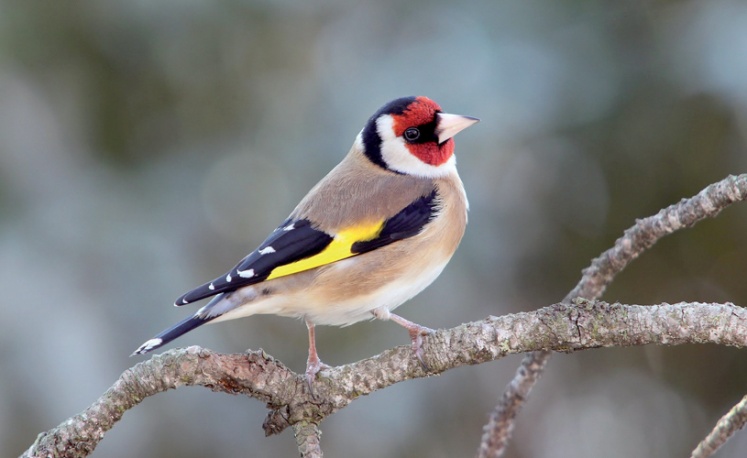 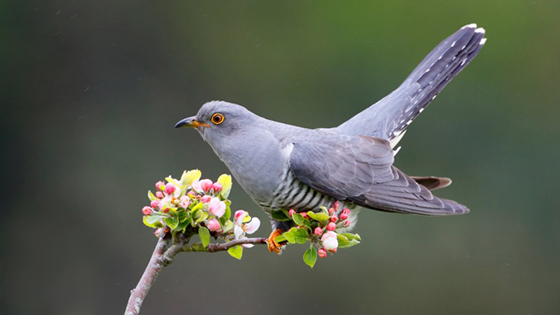 CHARDONNERETchardonneretchardonneretCOUCOUcoucoucoucou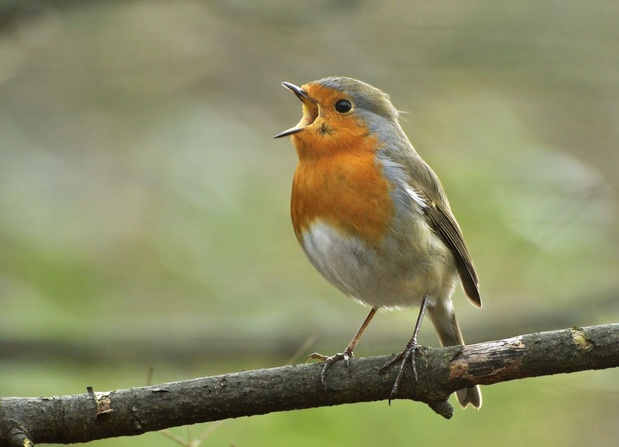 ROUGE-GORGErouge-gorgerouge-gorge